3GPP TSG-SA WG1 Meeting #98e 	S1-221103Electronic Meeting, 9 – 19 May 2022	(revision of S1-22xxxx)Source:	vivo, China UnicompCR Title:	Pseudo-CR on use case of mobility for non-N2 shared networkDraft Spec:	3GPP TR 22.851v0.0.0Agenda item:	7.5Document for:	ApprovalContact:	Yanchao Kang <kangyanchao@vivo.com>Abstract: introduce the mobility scenarios and potential requirements for the non-N2 shared network in TR22.851.1. IntroductionStudy FS_netshare aims to study use cases and potential requiremnts for the non-N2 shared network.2. Reason for ChangeMobility scenarios and potential requirements needs to be discussed and agreed for the non-N2 shared network.3. Conclusionsnone4. ProposalIt is proposed to agree the following changes to 3GPP TR 22.851.2	ReferencesThe following documents contain provisions which, through reference in this text, constitute provisions of the present document.References are either specific (identified by date of publication, edition number, version number, etc.) or non-specific.For a specific reference, subsequent revisions do not apply.For a non-specific reference, the latest version applies. In the case of a reference to a 3GPP document (including a GSM document), a non-specific reference implicitly refers to the latest version of that document in the same Release as the present document.[1]	3GPP TR 21.905: "Vocabulary for 3GPP Specifications".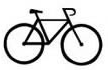 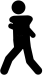 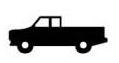 Hosting Participating Operator* * * Next Change * * * *<Proposed change in revision marks>* * * Next Change * * * *<Proposed change in revision marks>